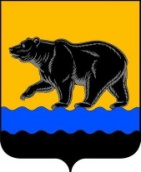 Администрация города НефтеюганскаДЕПАРТАМЕНТ ОБРАЗОВАНИЯ И МОЛОДЁЖНОЙ ПОЛИТИКИ АДМИНИСТРАЦИИ ГОРОДА НЕФТЕЮГАНСКАПРИКАЗ г.Нефтеюганск__11.09._____________                                                            №_444 -п__________Об утверждении перечня  ресурсных центров В соответствии с п11.ч.3 ст.47 Федерального закона от 29.12.2012 №273-ФЗ «Об образовании в Российской Федерации» и на основании решения Координационного совета по вопросам обеспечения и поддержки инновационной деятельности  от 20.09.2014г  № 1   приказываю:1.Утвердить перечень ресурсных центров согласно приложению 1.2.Отделу развития образования, информационно – методического обеспечения и воспитательной работы (О.И.Прудаева) разработать  и направить в образовательные организации методические рекомендации об организации деятельности ресурсного центра. 3.Руководителям образовательных организаций организовать работу ресурсных центров.4..Контроль за исполнением приказа возложить на заместителя директора департамента образования и молодёжной политики Н.А.Скокову.Директор                                                                             Т.М. Мостовщикова                          Приложение1                                                                  к приказу  департамента образования                                          и молодёжной политики                                                                администрации города Нефтеюганска                                                        от__________№_____________Перечень ресурсных центров на базе образовательных организаций                  Лист согласованияк приказу Департамента образования и молодёжной политики администрации города Нефтеюганска «Об утверждении перечня  ресурсных центров» 1.Визы:2.Проект разработан: начальником отдела развития образования, информационно-методического обеспечения и воспитательной работы Прудаевой О.И. Тел. 23 34 97 3.Примечание (замечания):4.Рассылка:№Тема проектаОбразовательное учреждениеЧлены Координационного совета по  вопросам обеспечения и поддержки инновационной деятельности, кураторы проектов1 - 10Олимпийская сборная1.МБОУ «СОШ №1»(директор И.В.Славинская):география, искусство, технология;2.МБОУ «СОШ №2»(директор И.А.Линник):химия, экономика;3..МБОУ «СОШ №3(директор Н.А.Емельянова)обществознание, история;4..МБОУ «СОКШ №4»(директор Л.И.Степкина):немецкий язык;5.МБОУ «СОШ №5»(директор В.А.Кошкарева):английский язык,  русский язык, литература;6.МБОУ «СОШ №6»(директор Т.Н.Барматина):география, технология;7.МБОУ «СОШ № 10»(директор Ф.Ю.Краснов)математика, обществознание, право;8.МБОУ «СОШ №13»(директор И.В.Канаев):физика, химия;9.МБОУ «Лицей №1» (директор Т.И.Лукьянчикова)математика, физика, информатика и ИКТ;10.МБОУ ДОД «Центр дополнительного образования для детей» (директор Л.В.Мартыненко):математика, ОБЖ, химияСоловьева О.В.11.Электронная школаМБОУ «СОШ № 13»(директор И.В.Канаев)Скокова Н.А.12.Центр гражданско – патриотического воспитания МБОУ «СОКШ №4»(директор Л.И.Степкина)Боголюбова И.Н.13.Школа здоровьяМБОУ «Начальная школа - детский сад №24»(директор Л.В.Доброрадова)Степаненко Л.П.14.Модель инклюзивного образования детей с ограниченными возможностями здоровьяМБДОУ «Детский сад №13»(заведующий Н.П.Боченкова)Шиловских Ю.Г.15.Бизнес – планирование платных образовательных услугМБДОАУ «Детский сад №32»(заведующий НГ.Басова)Шиловских Ю.Г.16.Интерактивное обучение в дошкольной образовательной организацииМБДОУ «Детский сад №25»(заведующий Н.Н.Шаповалова)Шиловских Ю.Г.17.Школа подготовки волонтёров – медиаторовМБУ «ЦМИ»(директор О.А.Солдатова)Филинова Н.В.18.Развитие математических компетенцийМБОУ «Лицей №1»(директор Т.И.Лукьянчикова)Алфёрова Е.Н.подпись,дата согласованияинициалы, фамилияЗаместитель директора ДепартаментаСкокова Н.А.Специалист – эксперт отдела общего образования, инспектирования и оценки качества образованияРумак Л.В.